هیئات ایادی امر اللّهحضرت عبدالبهاءاصلی فارسی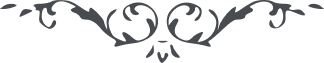 لوح رقم (135) امر و خلق – جلد 4١٣٥ - هیئات ایادی امر اللّهو نیز در نصوص وصایای حضرت عبدالبهاء است قوله الکریم : " ایادی امر اللّه را باید ولی امر اللّه تسمیه و تعیین کند جمیع باید در ظلّ او باشند و در تحت حکم او اگر نفسی از ایادی و غیر ایادی تمرّد نمود و انشقاق خواست علیه غضب اللّه و قهره زیرا سبب تفریق دین اللّه گردد "